Sprawdzian polonistyczno – społeczny po projekcie 27.1. Podkreśl wyrazy, które składają się z trzech sylab.królewna           rycerz               smok             legenda              orzeł2. Napisz dwa pytania, które będą dotyczyć tego, co widzisz na obrazku.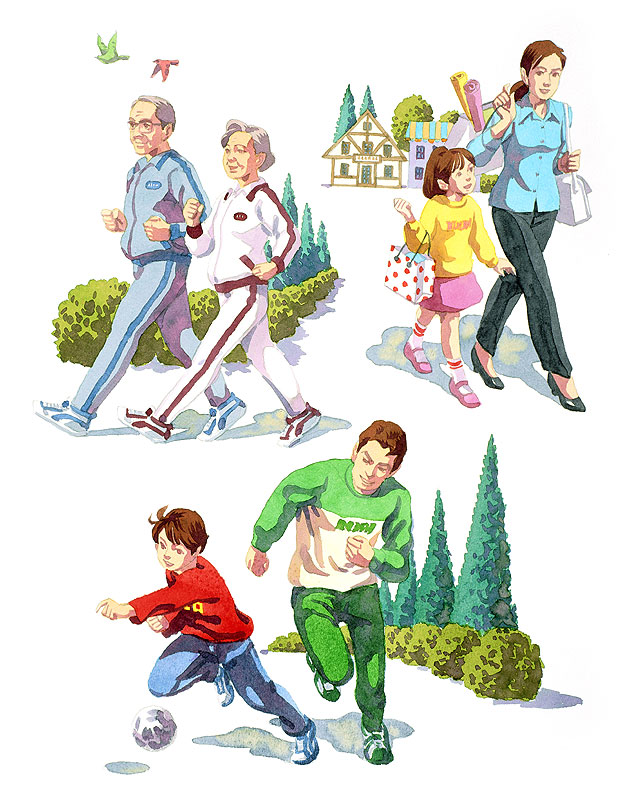 _______________________________________________________________________________________________________________________________________________________________________________________________________________________________________________________________________________________________________________________________________________3. Podkreśl wyrazy, które należą do tej samej rodziny wyrazów.legenda    bajkowy    baśniowy    legendarny    fantastyczny    legendowy4. Wstaw w wyrazach brakujące litery: ó, u, ż, rz.ogr…dek         d….ewo            si…demka   b…da              d…wi               k…ak                    …semka5. Napisz, jakiej ważnej informacji brakuje w tym zaproszeniu.                                                   Zaproszenie Uczniowie klasy 6b zapraszają wszystkich drugoklasistów do biblioteki szkolnej, w której o godzinie 13.00 odbędzie się konkurs pięknego czytania legend. Zwycięzcy otrzymają nagrody.                                                                                                                Szóstoklasiści_________________________________________________________________________________________________________________________________________________________________________________________________________6. Przeczytaj tekst i odpowiedz na pytania. Zapisz odpowiedzi pełnymi zdaniami.Dom Ola odrabia pracę domową i ma kłopoty z jej wykonaniem. Zaniepokojona mama już dwa razy zaglądała do jej pokoju, pytając, czy może w czymś pomóc. Ola jednak chce sama odrobić zadanie, więc myśli i myśli, co napisać. Pani powiedziała, że każde dziecko ma napisać kilka zdań o swoim domu. Mama ciągle wchodzi i wciąż pyta, a Oli te pytania przeszkadzają w myśleniu.  O, znowu wchodzi. Tym razem o nic nie pyta, tylko stawia na biurku kubek z gorącą czekoladą i wychodzi. Czekolada pachnie i przeszkadza. Ola w końcu sięga po nią i upija mały łyczek. I nagle wszystko staje się łatwe. Szybko zapisuje w swoim zeszycie: „Mój dom jest ogromny. Ma dziewięć pięter i trzy klatki schodowe. Stoi na środku dużego osiedla. Mieszkam na drugim piętrze z mamą, tatą i bratem. Bardzo lubię swój dom, bo jest niezwykły. Kiedy mam kłopoty, zawsze ktoś mi pomoże”. Co odrabiała Ola?______________________________________________________________________________________________________________________________________O co mama pytała Olę?______________________________________________________________________________________________________________________________________W czym przeszkadzały Oli pytania mamy? ______________________________________________________________________________________________________________________________________Kiedy wszystko stało się dla Oli łatwe?______________________________________________________________________________________________________________________________________7. Podkreśl właściwe zakończenie tego zdania.Jeśli ktoś nie potrafi poradzić sobie z zadaniem domowym, należy... plotkować o nim w klasie.   śmiać się z niego.   zaproponować mu pomoc.Powodzenia!